30 октября 2023, на базе ГУО «Средняя школа №13 г.Мозыря», прошло учебное методическое объединение учителей начальных классов по теме «Организация учебно-познавательной деятельности учащихся начальных классов на учебных занятиях и управление ею». В ходе мероприятия были рассмотрены вопросы:Основные направления работы учителя по организации учебно-познавательной деятельности у учащихся начальных классов.Методические принципы учебно-познавательной деятельности у учащихся начальных классов.Важность учебно-познавательной деятельности у учащихся начальных классов.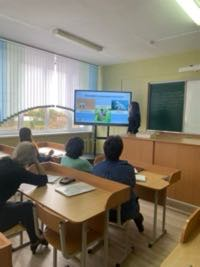 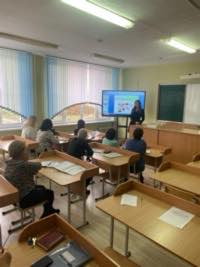 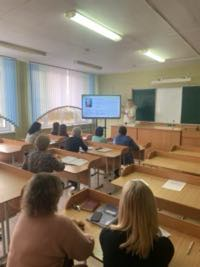 